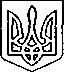 Щасливцевська  сільська  радаВиконавчий  комітетРІШЕННЯ19. 02. 2020 р.					№ 24Про перенесення розгляду заяви на розміщення тимчасової споруди для провадження підприємницької діяльності.Розглянувши заяви суб’єктів підприємницької діяльності щодо можливості розміщення тимчасової споруди для провадження підприємницької діяльності та надані документи, керуючись ст. 28, п.4 Закону України «Про регулювання містобудівної діяльності», ст.30, 31 Закону України «Про місцеве самоврядування в Україні», виконком Щасливцевської сільської радиВИРІШИВ: 1. Перенести розгляд заяви на розміщення тимчасової споруди:1.1. ФОП *** на розміщення стаціонарної тимчасової споруди для провадження підприємницької діяльності розміром 6,5м х 4,0 м за адресою: вул. Миру, *** в с. Щасливцеве Генічеського району Херсонської області, терміном до 31 грудня 2020 року, на наступне засідання виконавчого комітету з метою більш детального вивчення.1.2. гр. *** на розміщення тимчасової споруди для провадження підприємницької діяльності площею 16 м2 за адресою: ліворуч від входу до б/в «Арабатська стрілка», біля г/к «Юкас» в с. Генічеська Гірка Генічеського району Херсонської області, терміном до 31 грудня 2020 року, на наступне засідання виконавчого комітету в зв’язку з охоронною зоною лінії електромереж.1.3. ФОП *** на розміщення стаціонарної тимчасової споруди для провадження підприємницької діяльності розміром 4,95х6,0м за адресою: біля вул. Миру, ***, в с. Щасливцеве, Генічеського району, Херсонської області, терміном до 31 грудня 2020 року, на наступне засідання виконавчого комітету з метою більш детального вивчення.2. Контроль за виконанням рішення покласти на в. о. начальника відділу містобудування та архітектури – головного архітектора виконавчого комітету Щасливцевської сільської ради Борідко М.В.Сільський голова							В. ПЛОХУШКО